Přibývá lidí z praxe, které naplňuje učit. Mentoring studentů školy vítajíPRAHA, 19. ŘÍJEN 2022 – Generace třicátníků a čtyřicátníků se vrací do škol – chtějí učit. Uspěli ve svých oborech a touží předávat své zkušenosti, ale často naráží na chování dětského kolektivu. Dobrovolný mentoring umožňuje vyzkoušet si práci s dětmi po boku kantora a zjistit, co výuka obnáší.Mentoři do škol vnášejí praktické zkušenosti, přibližují dětem různé pracovní obory, firemní procesy i principy podnikání. Dávají mládeži jasnější představu, jaké možnosti uplatnění v profesním životě mají. „Každý, kdo už je v pracovním procesu několik let, má studentům co předat. Dobrovolný mentoring není limitován legislativou, není k němu potřeba pedagogické vzdělání ani nestojí mnoho času. Obvyklé minimum bývá jedna až dvě hodiny měsíčně, kdy se mentor věnuje studentům, zodpovídá jejich dotazy a radí s dlouhodobými projekty. Investovaný čas je hodně individuální a záleží také na domluvě s pedagogy, někteří mentoři pořádají exkurze do firem, jsou studentům k dispozici na telefonu nebo sekundují učiteli přímo v hodině, jiní pořádají pravidelné on-line porady,“ popsal Martin Smrž, ředitel nevládní organizace JA Czech, která se věnuje rozvoji podnikavosti na českých školách od roku 1992. Každý školní rok jí k tomu dopomáhají stovky dobrovolníků z českých firem.Existují dvě skupiny mentorů. Jedni navštíví školu jednorázově s nachystanou přednáškou nebo wokrshopem, druzí představují typ dlouhodobého mentora, který je pravidelně k dispozici učiteli i studentům. „Učitel nemůže vědět a nezná všechno. Pro mě je mentor moje pravá ruka, na kterou se mohu vždy obrátit se žádostí o pomoc. Na studenty působí jako motivátor. I jednorázová prezentace je pro děti zpestřením. Fakt, že jim předává informace někdo neokoukaný, zvyšuje jejich pozornost i zájem. Přece jen učitele poslouchají dvakrát týdně celý rok, takže slovo odborníka jako by pro ně mělo vyšší váhu, často mám dojem, že i kdybych říkala to samé, nedocílila bych takového efektu,“ připustila učitelka Petra Voplakalová z Obchodní akademie v Liberci.Školy mají v posledních pěti letech o lidi „zvenčí“ velký zájem. Mezi mentory dominují zástupci velkých podniků, ale výjimkou nejsou ani živnostníci. „Když se studenti v ekonomicky zaměřeném předmětu učí, co obnáší podnikání, založí firmu a řeší výrobu, prodej, finance, výroční zprávu, nejlépe je celým procesem provedou lidi z praxe. Například ředitel bankovní společnosti poskytne studentům zpětnou vazbu tím, že udělá audit jejich firmy a odhalí všechny nedostatky, vysoko postavená manažerka je zasvětí do principů marketingu nebo odborník na technologie pomůže s digitalizací a obchodními procesy,“ vysvětlil Martin Smrž.Sami učitelé bývají od reálného světa práce trochu odtržení a podporu dobrovolníků z různých profesí vítají. Zůstávají přitom hlavními činiteli v hodině a mentor vykonává pouze úlohu odborného poradce. „Učitel a mentor nejsou konkurenti, tvoří tandem, který vždy vede učitel. Ten je za studenty zodpovědný, má své osvědčené postupy a dává jim známky. Pro mnohé mentory je nejvíc obtížné nechat studenty dělat chyby. V pedagogice je ale třeba trpělivost a nechat studenty být, i když se třeba spálí, tím víc se naučí. Mentor studenty povzbuzuje v práci, i ty méně nadšené, ale nevnucuje jim svůj názor. Je skvělé být dlouhodobě u vzniku něčeho nového, co studenti tvoří, a získat vhled do myšlení mladé generace,“ popsal dlouholetý mentor v programech JA Studentská firma Heinrich Homola. Výhody mentoringu pro komerční sféru české firmy teprve objevují. Poptávka škol po dlouhodobějších mentorech stále výrazně převyšuje nabídku. „Nejlepší situace je v Praze a ve Středočeském kraji, kde působí velké nadnárodní firmy. V nich je mentoring mladých lidí zažitý jako funkční nástroj rozvoje jednotlivce i podniku a sami pracovníci mají do předávání svých vědomostí studentům chuť. V ostatních krajích máme mentorů méně, i když se situace zlepšuje. Každý rok realizujeme konferenci pro nové i stávající mentory BEAMentor pod patronací předsedy Senátu Miloše Vystrčila. Připravení mentoři jsou pak velkým přínosem pro praktickou výuku ve školách a celkově plní roli nezanedbatelného hybatele změn ve školství,“ doplnil Martin Smrž.KONTAKT PRO MÉDIA:Mgr. Eliška Crkovská_mediální konzultant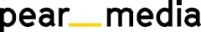 +420 605 218 549, eliska@pearmedia.czJA CZECH, www.jaczech.orgJA Czech je obecně prospěšná vzdělávací organizace založená Tomášem Baťou, která již od roku 1992 realizuje na českých školách ucelenou koncepci nadstandardního vzdělávání. Formuje podnikatelské myšlení a finanční gramotnost mladých lidí, propojuje je s lidmi z praxe a pomáhá nastartovat jejich úspěšnou profesní kariéru. Ve spolupráci se školami vytváří příznivé a motivující prostředí pro rozvoj osobních dovedností v rámci podnikatelského vzdělávání studentů i učitelů. Stěžejního projektu JA Studentská firma, se závěrečným veletrhem JA STUDENTSKÁ FIRMA ROKU, se každoročně účastní tisíce středoškoláků.JUNIOR ACHIEVEMENT, www.juniorachievement.org Junior Achievement je nejstarší vzdělávací organizace na světě s rokem vzniku 1919. Působí ve více než 120 zemích světa. Zároveň byla švýcarskou institucí NGO Advisor vyhlášena jako sedmá nejvlivnější nevládní organizace světa. Do programů JA se každoročně zapojí 11 milionů dětí a studentů ve věku šest až 22 let. 